        Конспект занятия по рисованию               «Около теремка растет елочка»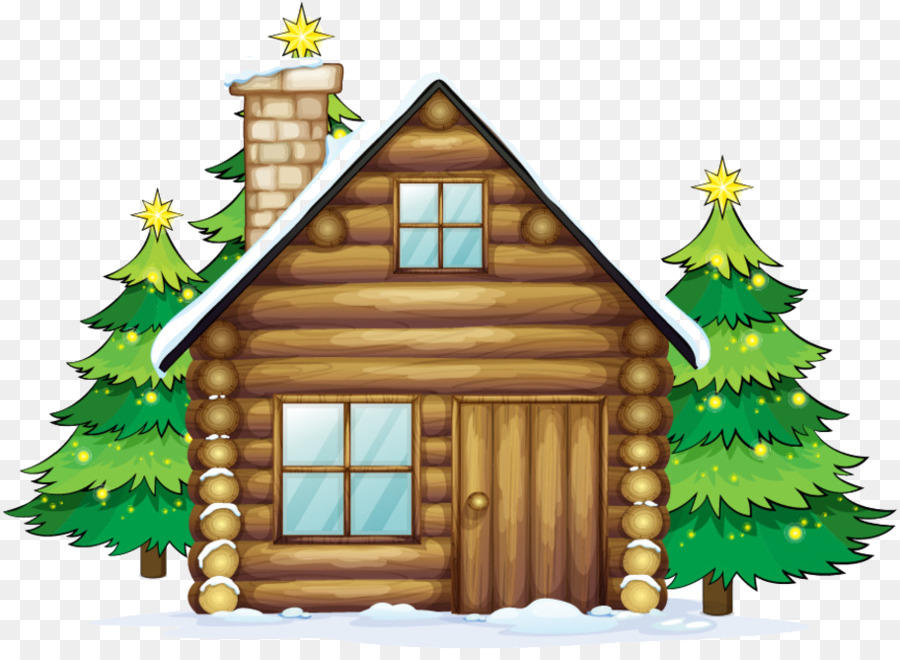                                                                                            Подготовила и провела                                                                                                            Шимко И. Е.Цель: - учить рисовать, используя умение проводить прямые линии вертикальные и наклонные линии.- побуждать вспоминать содержание сказки, называть персонажей, активизировать речь.Материал: бумага пастельных тонов формата А4 с изображением теремка и мордочек одного из персонажей  в окошке, гуашь, кисточки, подставки для кистей, емкость с водой, салфетки.Ход занятия.Воспитатель показывает теремок, инсценирует начало сказки. Мышка предлагает около теремка посадить елочку, чтобы украсить её в новогодний праздник. Педагог ставит елочку около теремка, рассматривает её с детьми. Показывает длинный ствол, ветки, просит детей показать их пальчиками на столе. Показывает приёмы изображения. Раздаёт бумагу с рисунком теремка, просит нарисовать около теремка елочку.По окончанию работы беседует с детьми.Воспитатель: - Ребята, что вы нарисовали?Ответы детей.Воспитатель: -  Молодцы, скажите, а кто живет в теремке?Ответы детей.Воспитатель: - Правильно, а кто смотрит из окошка?Ответы детей.Воспитатель: - Хорошо, Скажите, пожалуйста, а кто ещё придёт в теремок жить?После того, как беседа с детьми прошла,  посмотреть рисунки  детей (организовать выставку). 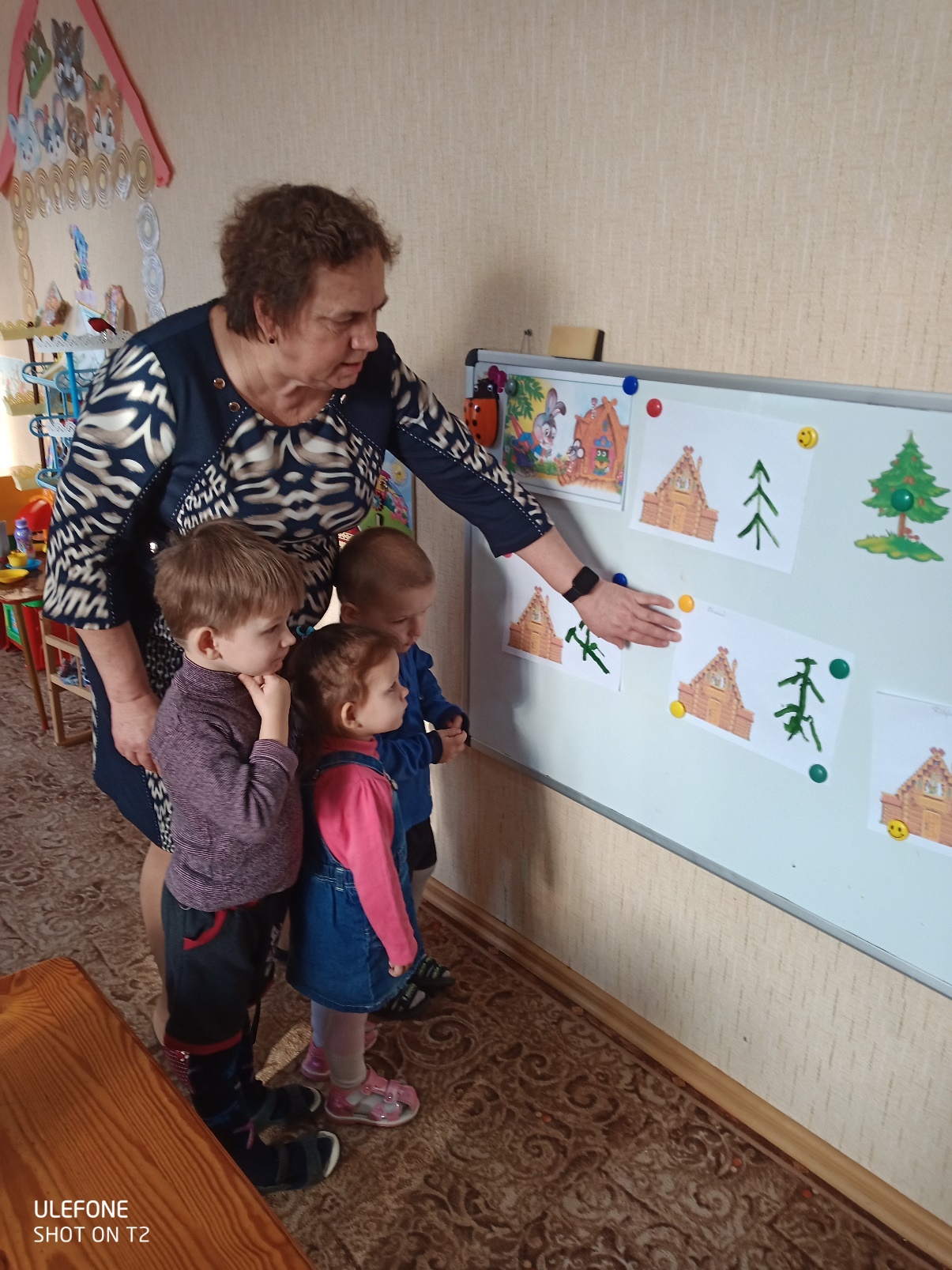 